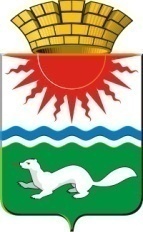   АДМИНИСТРАЦИЯ СОСЬВИНСКОГО ГОРОДСКОГО ОКРУГА	ПОСТАНОВЛЕНИЕ 	от  20.08.2019  №  596	     п.г.т. СосьваОб организации мониторинга политических, социально-экономических и иных процессов, оказывающих влияние на ситуацию в области противодействия терроризму на территории Сосьвинского городского округаВ целях своевременного выявления причин и условий, способствующих проявлениям терроризма на территории Сосьвинского городского округа, в соответствии с Регламентом осуществления мониторинга политических, социально-экономических и иных процессов, оказывающих влияние на ситуацию в области противодействия терроризму, утвержденным Решением внеочередного заседания антитеррористической комиссии в Свердловской области (протокол от 20.07.2017 № 4), Концепцией противодействия терроризму в Российской Федерации от 05.10.2009, утвержденной Президентом Российской Федерации, Федеральными законами от 06.10.2003 № 131-ФЗ «Об общих принципах организации местного самоуправления в Российской Федерации», от 06.03.2006  № 35-ФЗ «О противодействии терроризму»  руководствуясь статьями 27, 30, 45 Устава Сосьвинского городского округа, администрация Сосьвинского городского округа ПОСТАНОВЛЯЕТ:1.Утвердить:1) Положение о мониторинге политических, социально-экономических и иных процессов, оказывающих влияние на ситуацию в области противодействия терроризму на территории Сосьвинского городского округа (далее – мониторинг) (приложение № 1);2) Перечень субъектов мониторинга антитеррористической комиссии в Сосьвинском городском округе (приложение № 2);3) Перечень показателей мониторинга в Сосьвинском городском округе (приложение № 3).2. Настоящее постановление опубликовать в газете «Серовский рабочий» и  разместить на официальном сайте администрации Сосьвинского городского округа.3. Контроль исполнения настоящего постановления оставляю за собой.Глава Сосьвинскогогородского округа		                                                                        Г.Н. МакаровПоложениео мониторинге политических, социально-экономических и иных процессов, оказывающих влияние на ситуацию а области противодействия терроризму на территории Сосьвинского городского округаI. Общие положения1. Настоящее Положение устанавливает цели, задачи, правовую основу и принципы мониторинга политических, социально-экономических и иных процессов, оказывающих влияние на ситуацию в области противодействия терроризму на территории Сосьвинского городского округа (далее - мониторинг).2. Мониторинг представляет собой систему мероприятий по сбору, изучению, анализу и оценке информации о развитии общественно-политических, социально-экономических и иных процессов, способствующих проявлениям терроризма, для получения обоснованных представлений о тенденциях их развития, выявления обстоятельств, оказывающих дестабилизирующее влияние на обстановку в Сосьвинском городском округе, а также выработке мер по их устранению и (или) минимизации их влияния.3. Правовой основой мониторинга являются:- Федеральный закон от 06.03.2006 № 35-ФЗ «О противодействии терроризму»;- Указ Президента Российской Федерации от 15.02.2006 № 116 «О мерах по противодействию терроризму»;- Указ Президента Российской Федерации от 26.12.2016 № 664 «О мерах по совершенствованию государственного управления в области противодействия терроризму»;- Положение об антитеррористической комиссии в субъекте Российской Федерации, утвержденное председателем Национального антитеррористического комитета (далее – НАК) 17.06.2016, решение НАК от 11.10.2016 г.II. Цель и задачи мониторинга4. Основной целью мониторинга является своевременное выявление  причин и условий, способствующих проявлениям терроризма на территории  Сосьвинского городского округа, и своевременной разработке антитеррористической комиссией в Сосьвинском городском округе (далее – АТК) мероприятий по их устранению, а также корректировка мер профилактики терроризма.5. В ходе мониторинга решаются следующие задачи:1)  сбор информации о состоянии:- межнациональных и межконфессиональных отношений, в том числе деструктивной деятельности религиозных групп и организаций, степени их вовлеченности в террористическую деятельность;- антитеррористической защищенности потенциальных объектов террористических посягательств и мест массового пребывания людей на территории Сосьвинского городского округа.2) оценка и анализ получаемой информации о:- влиянии общественно-политических, социально-экономических процессов (уровень доходов населения, безработица, задержки выплаты заработной платы и т.п.), на обстановку в сфере противодействия терроризму, на протестную активность населения, на оценку отношения населения к органам государственной власти;- влиянии динамики численности населения округа за счет внутренней и внешней миграции. Основные группы мигрантов, их численность в процентном отношении к постоянно проживающему населению округа. Влияние миграционных процессов на обстановку в сфере противодействия терроризму.3) своевременное выявление проблемных вопросов в сфере противодействия терроризму и его идеологии;4) выработка и обоснование предложений и рекомендаций по  планированию и реализации неотложных и долгосрочных мероприятий по устранению причин и условий, оказывающих дестабилизирующее влияние на обстановку в Сосьвинском городском округе и способствующих проявлениям терроризму.5) обеспечение антитеррористической комиссии в Сосьвинском городском округе достоверной систематизированной информацией о политических, социально-экономических и иных процессах, оказывающих влияние на ситуацию в области противодействия терроризму на территории Сосьвинского городского округа.III. Принципы деятельности по организации и проведению мониторинга6. Система мониторинга базируется на следующих принципах:1) объективность – достоверность данных мониторинга, беспристрастность и обоснованность выводов по результатам мониторинга;2) системность – ведение мониторинга в различных сферах жизнедеятельности на постоянной основе, периодичность сопоставления полученных результатов для выявления тенденций развития наблюдаемых процессов, регулярность контроля за устранением выявленных причин, условий и факторов, способствующих проявлением терроризма;3) комплексность -  максимальных охват объектов мониторинга, скоординированность деятельности субъектов мониторинга, сочетание сбалансированных, взаимосвязанных, научно обоснованных мер социально-экономического, информационно-пропагандистского, воспитательного, правового, организационного, технического и иного характера по устранению причин, условий и факторов, оказывающих дестабилизирующее влияние на обстановку в Сосьвинском городском округе и способствующих проявлению терроризма;4) своевременность – оперативность выявления причин, условий и факторов, оказывающих негативное влияние на ситуацию в  области противодействия терроризму, выработка предупредительно-профилактических мер по их устранению, предоставление данных мониторинга в установленные сроки;5) законность – строгое и полное осуществление в процессе мониторинга правового законодательства, безусловное и последовательное соблюдение прав человека.                  IV. Организационная структура мониторинга7. Объектами мониторинга являются общественно – политические, социально-экономические и иные процессы и явления, происходящие на территории Сосьвинского городского округа, оказывающие влияние на ситуацию в сфере противодействия терроризму.8. Субъектами мониторинга в Сосьвинском городском округе являются органы местного самоуправления Сосьвинского городского округа, муниципальные учреждения и организации Сосьвинского городского округа в компетенцию которых входит проведение мероприятий по противодействию терроризму, негосударственные организации и объединения, иные учреждения, организации, расположенные на территории Сосьвинского городского округа, а также граждане, оказывающие содействие органам местного самоуправления Сосьвинского городского округа в осуществлении антитеррористических мероприятий.9. Мониторинг (сбор и обработку информации) в сфере противодействия терроризму осуществляет секретарь антитеррористической комиссии в Сосьвинском городском округе.10. Информирование антитеррористической комиссии в Сосьвинском городском округе в установленном порядке осуществляется субъектами мониторинга, участвующими в пределах своей компетенции в профилактике и противодействии терроризму по перечню показателей  мониторинга (приложение № 3).11. Субъектам мониторинга рекомендуется предоставлять информационные материалы, состоящие из двух частей – статистической и аналитической.12. Статистическая часть информационно-аналитических материалов должна содержать количественные показатели в динамике (по сравнению с аналогичным периодом прошлого года) в соответствии с компетенцией субъекта информирования.VI. Сроки и порядок предоставления информации13. Информационно-аналитические материалы субъектами мониторинга предоставляются с полугодовой периодичностью до 10 июля и до 20 декабря за истекший период текущего года.14. Материалы представляются секретарю антитеррористической комиссии в Сосьвинском городском округе на бумажном и электронном носителях.15. Субъекты мониторинга несут ответственность за своевременность, объективность, полноту и качество представляемой информации.16. Документы, содержащие информацию ограниченного распространения, направляются секретарю антитеррористической комиссии в Сосьвинском городском округе с соблюдением установленного порядка предоставление данной информации с пометкой «мониторинг».17. Подготовка информационно-аналитической справки по предоставленным документам осуществляется до 15 июля и до 25 декабря за истекший период текущего года.Перечень субъектов мониторинга на территории Сосьвинского городского округа1. ОП № 18 (дислокация п.г.т. Сосьва) МО МВД России «Серовский»;2. ГКУ «Серовский центр занятости»;3. Отдел  УФСБ России по Свердловской области в г. СеровеПеречень субъектов информирования антитеррористической комиссии в Сосьвинском городском округе в процессе проведения мониторинга1. Отраслевой орган администрации Сосьвинского городского округа «Управление образования»;2. Отраслевой орган администрации Сосьвинский городской округа «Управление по делам культуры, молодежи и спорта»;3. Отраслевой орган администрации Сосьвинского городского округа «Комитет по ЖКХ и СЭТС»;4. Управление социальной политики по городу Серову и Серовскому району;5. Государственные учреждения здравоохранения, осуществляющие свою деятельность на территории Сосьвинского городского округа;6. Муниципальное казенное учреждение «УГЗ и ХО СГО»;7. ПЧ № 6/4 ГКПТУ Свердловской области «ОПС СО № 6»;8. Отраслевой орган администрации Сосьвинского городского округа «Комитет по управлению муниципальным имуществом»;9. Территориальный отдел Управления Федеральный службы по надзору в сфере защиты прав потребителей и благополучия человека по Свердловской области в г. Серове, Серовском, Гаринском, Новолялинском и Верхотурских районах;10. Отдел социально-экономического развития администрации Сосьвинского городского округа;11. По решению председателя антитеррористической комиссии в Сосьвинском городском округе в мониторинге могут участвовать иные органы государственной власти и организации, осуществляющие свою деятельность на территории Сосьвинского городского округа.Перечень показателей мониторингаПриложение № 1к постановлению администрации Сосьвинского городского округаОт 20.08.2019 № 596Приложение № 2к постановлению администрации Сосьвинского городского округаОт 20.08.2019 № 596Приложение № 3к постановлению администрации Сосьвинского городского округаОт 20.08.2019 № 596№ п/пПоказателиСубъекты мониторинга1.Состояние социально-экономической обстановки в Сосьвинском городском округеГКУ «Серовский центр занятости», Отдел социально-экономического развития администрации Сосьвинского городского округа1.1- уровень доходов населения (руб.)ГКУ «Серовский центр занятости», Отдел социально-экономического развития администрации Сосьвинского городского округа1.2-уровень безработицы (отношение численности зарегистрированных безработных к численности экономически активного населенияГКУ «Серовский центр занятости», Отдел социально-экономического развития администрации Сосьвинского городского округа1.3- факты задержки выплаты заработной платы (указываются предприятия без субъектов малого предпринимательства)ГКУ «Серовский центр занятости», Отдел социально-экономического развития администрации Сосьвинского городского округа1.4- факты возникновения коллективных трудовых споров (указываются предприятия без субъектов малого предпринимательства)ГКУ «Серовский центр занятости», Отдел социально-экономического развития администрации Сосьвинского городского округа1.5- влияние социально-экономических процессов на обстановку в сфере противодействия терроризмуАТК в Сосьвинском городском округе2.Оценка отношения населения округа к органам государственной власти и органам местного самоуправления, степень его протестной активности:Организационный отдел администрации Сосьвинского городского округа2.1-количество публичных мероприятий, проведенных общественными объединениямиОрганизационный отдел администрации Сосьвинского городского округа2.2- количество проведенных протестных акций, митингов, шествий (с указанием выдвигаемых требований, в т.ч политической направленности и их участников)Организационный отдел администрации Сосьвинского городского округа3.Состояние межнациональных и межконфессиональных отношений:ОП № 18 (дислокация п.г.т Сосьва) МО МВД России «Серовский»3.1- наличие религиозных групп и организаций деструктивной направленности, степень их вовлеченности в террористическую деятельностьОП № 18 (дислокация п.г.т Сосьва) МО МВД России «Серовский»3.2- факты пропаганды национальной, расовой и религиозной розни (с указанием причин и организаторов)ОП № 18 (дислокация п.г.т Сосьва) МО МВД России «Серовский»3.3- количество преступлений или конфликтов на межнациональной, расовой и религиозной почве (с указание статей УК РФ)ОП № 18 (дислокация п.г.т Сосьва) МО МВД России «Серовский»3.4- факты проявления национального или религиозного экстремизма (осквернение могил, культовых зданий и иные действия, направленные на разжигание национальной и религиозной розни и иное с указанием причин и организаторов)ОП № 18 (дислокация п.г.т Сосьва) МО МВД России «Серовский»4.Динамика численности населения Сосьвинского городского округа за счет  внутренней и внешней миграции:ОП № 18 (дислокация п.г.т Сосьва) МО МВД России «Серовский»4.1- основные группы мигрантов, их численность в процентном отношении к постоянно проживающему населениюОП № 18 (дислокация п.г.т Сосьва) МО МВД России «Серовский»4.2- количество прибывших иностранных граждан (с указанием стран)ОП № 18 (дислокация п.г.т Сосьва) МО МВД России «Серовский»4.3- влияние миграционных процессов на возникновение новых форм террористических угрозОП № 18 (дислокация п.г.т Сосьва) МО МВД России «Серовский»5.Основные результаты межведомственного информационного взаимодействия органов государственной власти, территориальных органов федеральных органов исполнительной власти и органов местного самоуправления в сфере противодействия терроризму. Существующие проблемы в указанной сфере, принятые меры по их устранению.АТК в Сосьвинском городском округе6.Результаты  адресной профилактической работы с категориями населения, наиболее подверженными влиянию идеологии терроризма или попавшими под ее влияние (молодежь, преступники, отбывшие наказание за террористическую (экстремистскую) деятельность, родственники членов бандподполья), количество и виды проведенных профилактических мероприятий, число принявших в них участие.ОП № 18 (дислокация п.г.т Сосьва) МО МВД России «Серовский»7.Количество сотрудников органов местного самоуправления, участвующих на постоянной основе в мероприятиях по профилактике терроризма (в сравнении с АППГ), из них – прошедших обучение на соответствующих профильных курсах повышения квалификацииАТК в Сосьвинском городском округе8.Проблемные вопросы, связанные с реализацией государственной политики в сфере противодействия терроризму и их недостаткиАТК в Сосьвинском городском округе9.Выводы по результатам анализа информации о степени угрозы для безопасности населения и инфраструктуры на территории Сосьвинского городского округаАТК в Сосьвинском городском округе10.Информация о состоянии антитеррористической защищенности объектов (территорий), находящихся в муниципальной собственностиООА СГО «Управление образования», ООА СГО «Управление по делам культуры, молодежи и спорта», ООА СГО «Комитет ЖКХ и СЭТС»11. Выполнение мероприятий по профилактике терроризма и экстремизма на территории Сосьвинского городского округаООА СГО «Управление образования», ООА СГО «Управление по делам культуры, молодежи и спорта»